VSTUPNÍ ČÁSTNázev komplexní úlohy/projektuJízda s traktorem a přípojným vozidlem po nezpevněných komunikacích za ztížených povětrnostních podmínek Kód úlohy41-u-3/AB93Využitelnost komplexní úlohyKategorie dosaženého vzděláníH (EQF úroveň 3)M (EQF úroveň 4)E (tříleté, EQF úroveň 3)Skupiny oborů41 - Zemědělství a lesnictvíVazba na vzdělávací modul(y)Bezpečnost jízdy motorovými vozidly skupiny TŠkolaStřední škola technická, gastronomická a automobilní, Chomutov, příspěvková organizace, Pražská, ChomutovKlíčové kompetenceKompetence k učení, Kompetence k řešení problémů, Kompetence k pracovnímu uplatnění, Personální a sociální kompetenceDatum vytvoření28. 05. 2019 19:00Délka/časová náročnost - Odborné vzdělávání16Délka/časová náročnost - Všeobecné vzděláváníPoznámka k délce úlohyRočník(y)2. ročníkŘešení úlohyskupinovéDoporučený počet žáků4Charakteristika/anotaceÚloha řeší problematiku jízdy soupravy traktor + plně naložený vlek po nezpevněných komunikacích nebo poli za ztížených povětrnostních podmínek – déšť, sníh, námraza na komunikaci, za využití dvou typů pohonu traktoru – 2x4 a 4x4.JÁDRO ÚLOHYOčekávané výsledky učeníŽák:provede naložení přípojného vozidla a podle druhu nákladu provede jeho zajištěníprovede kontrolu vzduchotlaké soustavy přípojného vozidla a traktoruuskuteční 2 jízdy soupravy po nezpevněné komunikaci nebo přímo po poli za mokra, v případě možnosti za mrazuvykoná jednu jízdu s vypnutým pohonem přední nápravyvykoná druhou jízdu se zapnutým pohonem přední nápravynacouvá s vlekem do vykolíkovaného prostoruPozn. Doporučuje se zařadit do jízdy i jízdu do svahu a ze svahu.Specifikace hlavních učebních činností žáků/aktivit projektu vč. doporučeného časového rozvrhuŽáci:naloží a zabezpečí náklady na ložné ploše přípojného vozidlaprovedou celkovou kontrolu traktoru a přípojného vozidla před jízdouvykonají jízdu po nezpevněné komunikaci s traktorem se zapnutým a vypnutým pohonem přední nápravyvykonají jízdu za ztížených povětrnostních podmínek, kdy je zvýšené nebezpečí prokluzu soupravyzdokonalí svou zručnost při couvání s vlekemMetodická doporučeníŽáci utvoří 3–4členné skupiny.Skupiny budou hodnotit jízdy svých členů, vyhodnocovat příčiny chyb a společně je odstraňovat.Skupiny se budou podílet na hodnocení jednotlivých žáků.Způsob realizaceKomplexní úloha bude prováděna v rámci praktické přípravy žáků a bude součástí hodnocení odborného výcviku.Pomůckytraktor s pohonem 2x4 a 4x4 o výkonu min. 50 kWpřípojné vozidlo s nosností min. 5 tunvhodný náklad – písek, zemina, hnůj, kámenVÝSTUPNÍ ČÁSTPopis a kvantifikace všech plánovaných výstupůŽáci provedou jízdu s traktorovou soupravou včetně couvání do vyznačeného prostoru.Kritéria hodnocenísprávnost a komplexnost přípravy soupravy před jízdounaložení a zabezpečení nákladurozjezd a zastavení soupravy za ztížených povětrnostních podmínekcouvání soupravy do vyznačeného prostoruDoporučená literaturaPoznámkyObsahové upřesněníOV RVP - Odborné vzdělávání ve vztahu k RVPPřílohyPracovni-list_bezpecna-jizda.docxMateriál vznikl v rámci projektu Modernizace odborného vzdělávání (MOV), který byl spolufinancován z Evropských strukturálních a investičních fondů a jehož realizaci zajišťoval Národní pedagogický institut České republiky. Autorem materiálu a všech jeho částí, není-li uvedeno jinak, je Jiří Mladý. Creative Commons CC BY SA 4.0 – Uveďte původ – Zachovejte licenci 4.0 Mezinárodní.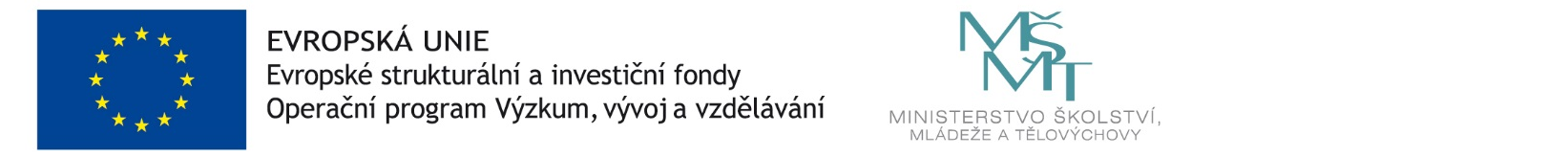 